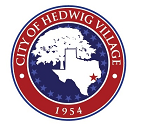 CITY OF HEDWIG VILLAGE, TEXASBOARD OF ADJUSTMENTSPECIAL CALLED MEETINGTHURSDAY, APRIL 27, 20176:00 P.M. - 955 PINEY POINT ROADAGENDACall to OrderOverview of Board of Adjustment Responsibilities and ProceduresPublic Hearing on a request for a variance from the required Front Yard Setback for the property located at 11118 Capri Street in the City of Hedwig Village, TexasA.	Presentation by ApplicantB.	Presentation by Any ResidentsC.	Presentation by City StaffD.	Questions by Board MembersE.	Deliberation and Possible Action on the Variance RequestAdjournI certify that the agenda for the Thursday, April 27, 2017 Meeting of the Board of Adjustment was posted on the Bulletin Board at City Hall on April 24th, 2017 at 4:00 p.m.___________________________________Brandy Worthington, SecretaryBoard of AdjustmentThis facility is wheelchair accessible and accessible parking is available. Requests for accommodations or interpretive services must be made at least forty-eight (48) hours prior to this meeting. Please contact the City Secretary’s office at (713) 465-6009 or FAX (713) 465-6807 or admin@thecityofhedwigvillage.com for further information.    